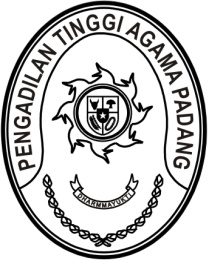 MAHKAMAH AGUNG REPUBLIK INDONESIADIREKTORAT JENDERAL BADAN PERADILAN AGAMAPENGADILAN TINGGI AGAMA PADANGJalan By Pass KM 24, Batipuh Panjang, Koto TangahKota Padang, Sumatera Barat 25171 www.pta-padang.go.id, admin@pta-padang.go.idNomor	:       /KPTA.W3-A/KP4.1.3/X/2023	Padang, 11 Oktober 2023Sifat	: BiasaLampiran	: -Hal	: Permintaan Saksi PelantikanYth.1. Masdi, S.H.2. Dra. SyuryatiAssalamu’alaikum Wr. Wb.Bahwa dalam rangka pelaksanaan pelantikan Panitera Pengganti Pengadilan Tinggi Agam Padang, dengan ini kami minta kesediaan Saudara sebagai saksi pada acara tersebut yang Insya Allah akan dilaksanakanpada hari, tanggal		: Selasa/ 17 Oktober 2023	waktu		: 10.00 WIB s.d. selesai 	tempat		: Command Center Pengadilan Tinggi Agama Padang			 Jalan By Pass KM 24, Koto Tangah, Kota Padangpakaian			: Pakaian Sipil Lengkap (PSL) dan memakai peci hitamGladi resik dilaksanakan pada hari Selasa tanggal 17 Oktober 2023 pukul 08.00 WIB. Demikian disampaikan dan terima kasih.							Ketua 							PelmizarTembusan:1. Yth. Pelaksana Tugas Sekretaris Mahkamah Agung RI;2. Yth. Pelaksana Tugas Direktur Jenderal Badan Peradilan Agama Mahkamah Agung RI.